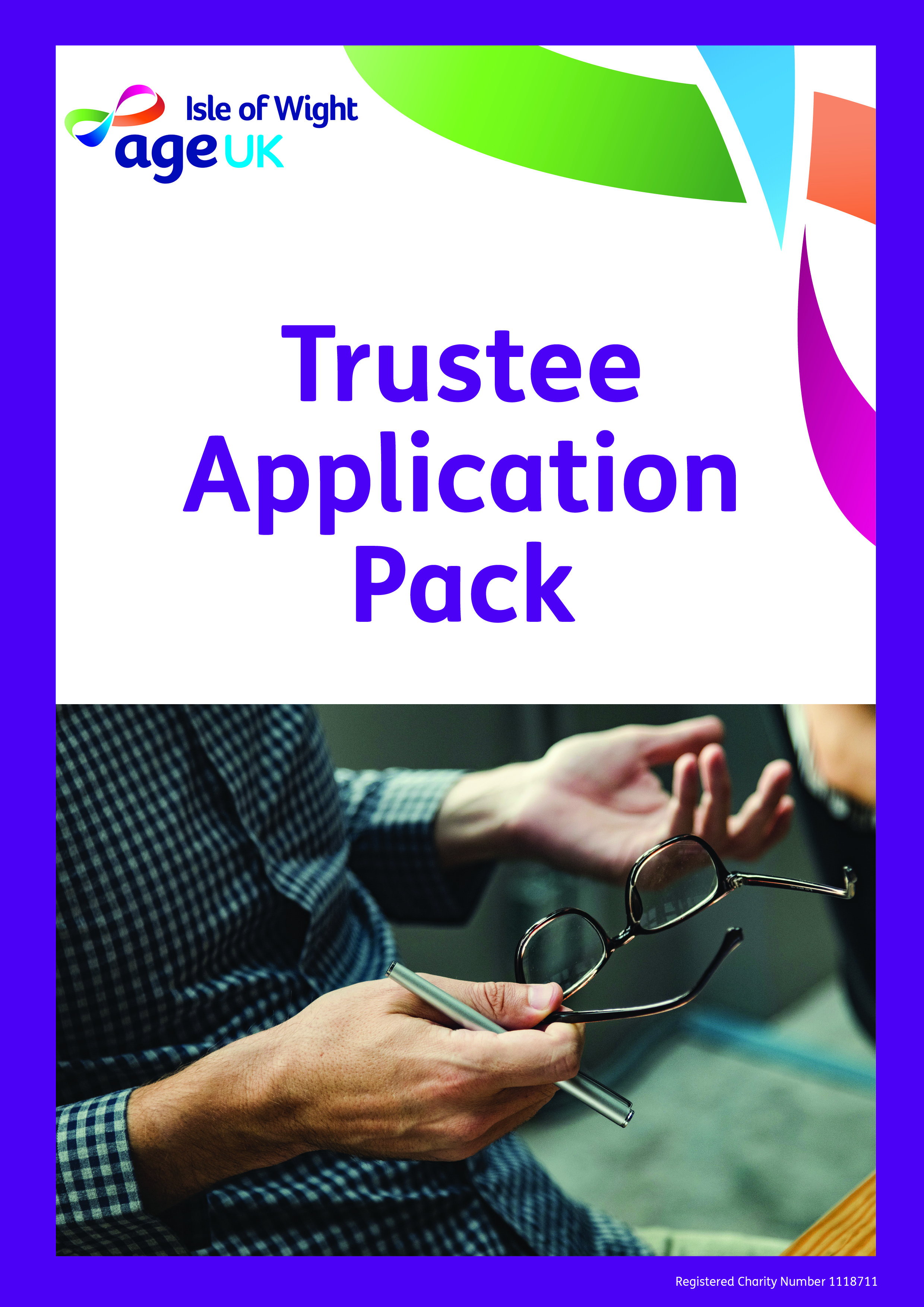 Dear Applicant Thank you for showing an interest in becoming a Trustee of Age UK Isle of Wight. In this application pack, we have included key information both about the charity and what it strives to achieve, the Trustee Board and the Trustee vacancies which currently exist.Being a Trustee and thereby contributing to our local Island community is valuable time well spent and personally rewarding.  It is also enjoyable to work alongside an enthusiastic and talented Executive team.  We are individuals drawing upon our combined experience and skills and our ability to take sound, challenging decisions can generate positive outcomes for the wellbeing of the charity.  But the real differences are those made by our staff and volunteers, who every day in a variety of ways, support older people to keep healthy, remain independent and included.  Our older population is growing and demand for our services is increasing.  Age UKIW is constantly exploring opportunities for public and private sector funding to deliver help to greatest effect.  Volunteers are vital in providing much-valued community lifelines.  Collaboration with other charities ensures we are cost effective and our priorities are appropriately focused.   A range of client paid-for services, continuously revised, aims to keep people independent.  Fundraising in its many forms is rightly the concern of Trustees, to ensure that it has the confidence of our donors and meets our longer-term needs.     To underpin this, the Trustee Board is committed to ensuring that it demonstrates good practice through strong and effective governance. Having read this application pack I hope that you will apply for one of our Board vacancies, and I look forward to hearing from you.  Yours sincerely Sheila EvansChair, Age UK Isle of WightCould you be a Trustee for Age UK Isle of Wight?Are you looking for a new challenge and willing to contribute your time and life experience to your community?    About Age UK Isle of WightAge UK Isle of Wight has been caring for older Islanders since 1973.  We are an independent registered local charity, responsible for our own funding and services, and money raised is spent locally.  We are a brand partner of the national Age UK organisation.  We aim to deliver services across the Island to encourage and assist older people keep healthy, remain independent, improve their quality of life and feel socially included.    Click here to read more about the Services we provide.We are seeking several Charity Trustees to strengthen our Board.  No professional qualifications required, just be willing to support the Age UKIW management team plan and deliver their charitable purpose.  Trustees approve the strategic direction and priorities of the charity, monitor risk and ensure legislative compliance.What are we looking for in new Trustees?A desire to improve the lives of older peopleIT knowledge and skills or business expertise orA background in Health, Social Care or the voluntary sector, or being a carer yourselfAttend up to eight meetings/events each year (we will try to be flexible around your availability)Commit to an initial appointment of three years  Perform the role without remuneration but Trustees can claim reasonable expenses Act as a Link Trustee for part of the organisation liaising with senior team members Ideally you either live or work on the Island and are familiar with its way of lifeClick here to read short biographies of our current TrusteesHow to apply to be a Trustee?If you would like more information or an informal discussion, please contact Amy Gallop, Executive Assistant at Age UKIW on 01983 301352 or via email amy.gallop@ageukiw.org.uk   Alternatively, please complete the Application Form and Declaration at the end of this Pack and send to amy.gallop@ageukiw.org.uk or deliver to our Registered Office; Age UK Isle of Wight, 147 High Street, Newport, PO30 1TY. Role of a Trustee The key responsibilities of a Trustee are as follows:Ensuring that Age UKIW pursues its stated objects, as defined in its latest Memorandum and Articles of Association by developing and agreeing its long-term strategic direction with a clear vision and mission.  Ensuring that Age UKIW complies with its governing document, Charity Law, Company Law and any other relevant legislation or regulations. Ensuring that Age UKIW applies its resources exclusively in pursuance of its charitable objects for the benefit of the public.Being responsible for the performance of Age UKIW and for its culture. Ensuring that the organisation defines its goals and evaluates performance against agreed targets. Safeguarding the good name and values of Age UKIW.Ensuring that the Charity’s governance is of the highest possible standard. Ensuring the effective and efficient administration of the organisation, including having appropriate policies and procedures in place in accordance with the organisations quality standards.  Setting the expectation for a Quality Framework within Age UKIW and monitoring its implementation.Ensuring the financial stability of Age UKIW and its future sustainability Ensuring AUKIW’s approach to fundraising is in keeping with its purpose and values. Raising funds in a way that secures public trust and confidence, by adhering to the Code of Fundraising Practice and other important guidance around direct marketing and donor consent.Protecting and managing the property of Age UKIW and ensuring the proper investment of the Charity’s funds. Following proper and formal arrangements for the appointment, supervision, support, appraisal and remuneration of the Chief Executive OfficerIn addition to the above statutory duties, each Trustee should use any specific skills, knowledge or experience they have to help the Board of Trustees reach sound decisions. This may involve scrutinising Board papers, leading discussions, focusing on key issues, providing advice and guidance on new initiatives, or other issues in which the Trustee has special expertise. In order to carry out your responsibilities as a trustee, you should; be committed to the purpose, objects and values of the organisationbe constructive about other trustees’ opinions in discussions (and in response to staff members’ contributions at meetings)be able to maintain confidentiality on sensitive and confidential information understand the importance and purpose of the meetings, and be committed to preparing for them adequately and attending them regularly be able to analyse information and, when necessary, challenge constructively be able to make collective decisions and stand by thembe able to respect boundaries between executive and governance functionsAUKIW Trustee Board SpecificationIt is acknowledged that the ideal Trustee Board will comprise of individuals bringing diverse skills, work and life experiences, personal qualities and motivation, working together in the charity’s best interests. This specification identifies the various skills, backgrounds and attributes that the Trustee Board as a whole will possess.  Regular audits will clarify where shortfalls exist at various times to assist in future Trustee recruitment. Current need identified in red below; AUKIW Trustee Application FormPlease print clearly completing all details, thank you.How did you find out about becoming a charity trustee with us? (Please  any boxes below)Skills and Experience for Trustee RolePlease indicate below which skills, capabilities and experience you feel you can offer Age UKIW. Please tick as many as appropriate.This pack contains the following:Message from the Chair Page 3Could you be a Trustee for Age UK Isle of Wight?Page 4Role of a Trustee Page 5AUKIW Trustee Board Specification Page 6AUKIW Trustee Application Form Page 8Management Skills and Experience Management/organisational leadership/Change ManagementStrategic Planning/policy developmentTeam workingCommercial or Local Govt. or Public Sector Monitoring and evaluating performanceHuman ResourcesHR, workforce planning experienceAppraisal, training, development, mentoringDiscipline, grievance, investigationsSelection and interviewing processesEquality/diversity policy development and implementationFinance ExpertiseManaging BudgetsFinance StrategyAudit and Risk managementPerformance IndicatorsQuality AssuranceRelevant work, personal or voluntary experience                                                                                 Work with older people                                                                                  Work with carers/familiesVoluntary sector experiencePersonal caring responsibility/service userCommunity knowledge and developed local networksInformation and Communications Technology                                                                                     StrategyKnowledge and experience of prevailing trends in systems technologyInformed on equipment needs and opportunitiesIncome Generation/Funding                                                                                                                                                                 Commercial Business developmentStatutory/public sector fundingFundraising from public Grant awarding bodies and trusts Legal Expertise - Knowledge of;Company and Employment Law                                                                                    Charity Law, Contract Law Financial RegulationsHealth/Safety RegulationsTrustee responsibilitiesExternal communicationPresentations to large audiencesPresentations to the Press Communications strategy developmentMarketing experienceCommunications experience (Media/PR)Attributes            Willing to give personal, unpaid time to benefit AUKIW and its clientsMotivated to support the needs and concerns of older, vulnerable IslandersCommit to regularly prepare for and attend Board and other Committee meetingsWilling to assume a Link Trustee role for a specified section of AUKIW as required   Ambassador for Fundraising and promotion of AUKIW  For Board continuity, prepared to serve for at least one three-year term, preferably longer                                                                                                                                     Attributes            Willing to give personal, unpaid time to benefit AUKIW and its clientsMotivated to support the needs and concerns of older, vulnerable IslandersCommit to regularly prepare for and attend Board and other Committee meetingsWilling to assume a Link Trustee role for a specified section of AUKIW as required   Ambassador for Fundraising and promotion of AUKIW  For Board continuity, prepared to serve for at least one three-year term, preferably longer                                                                                                                                     Name:  Ms/Miss/Mrs/MrName:  Ms/Miss/Mrs/MrAddress: Telephone:Email: Email: Current Occupation: Current Occupation: Advert in NewspaperFrom a Client/Employee of Age UKIWPress Release Referred by a friend/colleagueAge UK Isle of Wight WebsiteSocial MediaOtherPlease explain what interests you in becoming a Trustee for Age UK Isle of Wight. Are there any particular areas you would like to be involved with? Organisational skills and experienceOrganisational skills and experienceOrganisational skills and experience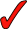 Finance and AuditCompany SecretaryCharity ManagementManagement / SupervisionLegalHRGovernanceTax and VATBuildings ManagementStrategic PlanningProject ManagementQuality Systems ITCommunication TrainingLeadershipCharity specific skills and experienceCharity specific skills and experienceCharity specific skills and experienceFalls PreventionSafeguarding AdultsAdult social careCommunity developmentHousingHealth / MentalDisabilityCaringAdvocacyVolunteerWellbeingEvaluationIncome generation skills and experienceIncome generation skills and experienceIncome generation skills and experienceRetail/Social enterprise FundraisingBusiness management /developmentSponsorship / corporate relationshipsLegaciesCurrent/previous employment and voluntary roles, and other qualifications, skills and experience:In order that we may offer you appropriate support, please advise us of any access or support you would need to fulfil your role as a Trustee.Data Protection and ConsentYour personal information from this application form will be stored and processed for the purposes of Trustee recruitment, and ongoing term in office should you be successful in this application. Personal information will be deleted once it is no longer required, in accordance with Age UK Isle of Wight record retention procedures. You have the right to access the personal information held about you on request via amy.gallop@ageukiw.org.ukI give consent to Age UK Isle of Wight to:process my personal information for the purposes of trustee recruitment administration Yes / NoDeclarationI declare that the information given in this application is, to the best of my knowledge, complete and correct and I do not know of any reason that prevents me from becoming a Charity Trustee. Please also sign the declaration of eligibility attached to this form.Note: Any false, incomplete or misleading statements may lead to later dismissal should you be selected for the role of Trustee.As a Charity that works primarily with vulnerable adults, we have a duty of care to our clients therefore this role will require an Enhanced Disclosure and Barring Service check.SignatureDate